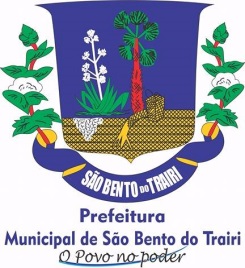 Lei nº 154/2018, de 20 de março de 2018.               Dispõe sobre a denominação da Rua JOSANILDO COSTA DE OLIVEIR, e dá outras providencia.                      O Prefeito Municipal de São Bento do Trairi, Estado do Rio Grande do Norte, faz saber que a Câmara Municipal aprovou e eu sanciono a seguinte Lei.                      Artigo 1º. Fica denominada de RUA JOSANILDO COSTA DE OLIVEIRA, a 3ª Rua inominada, após a Loja de Material de Construção “Santa Rita” localizada na Av. Progresso, sentido centro – Cemitério Público Romão Cordeiro de Souza..Art. 2º - O Poder ficará responsável pela colocação de placas indicativas, bem como pela devida comunicação a Empresa Brasileira de Correios e Telegráfos, concessionárias de serviços públicos e demais repartições competentes e fixadas no município.                     Artigo 2º.  Esta Lei entrará em vigor na data de sua publicação, revogadas as disposições em contrário.São Bento do Trairi-RN, 20 de março de 2018.JOSÉ ARACLEIDE DE ARAUJOPrefeito MunicipalLei nº 153/2018, de 20 de março de 2018.               Dispõe sobre a denominação da Rua MARILDA COSTA DE OLIVEIRA, e dá outras providencia.                      O Prefeito Municipal de São Bento do Trairi, Estado do Rio Grande do Norte, faz saber que a Câmara Municipal aprovou e eu sanciono a seguinte Lei.                      Artigo 1º. Fica denominada de RUA MARILDA COSTA DE OLIVEIRA, a 2ª Rua inominada, após a Loja de Material de Construção “Santa Rita” localizada na Av. Progresso, sentido centro – Cemitério Público Romão Cordeiro de Souza..Art. 2º - O Poder ficará responsável pela colocação de placas indicativas, bem como pela devida comunicação a Empresa Brasileira de Correios e Telegráfos, concessionárias de serviços públicos e demais repartições competentes e fixadas no município.                     Artigo 2º.  Esta Lei entrará em vigor na data de sua publicação, revogadas as disposições em contrário.São Bento do Trairi-RN, 20 de março de 2018.JOSÉ ARACLEIDE DE ARAUJOPrefeito MunicipalLei nº 152/2018, de 20 de março de 2018.               Dispõe sobre a denominação da Rua PEDRO JOSÉ DE OLIVEIRA, e dá outras providencia.                      O Prefeito Municipal de São Bento do Trairi, Estado do Rio Grande do Norte, faz saber que a Câmara Municipal aprovou e eu sanciono a seguinte Lei.                      Artigo 1º. Fica denominada de RUA PEDRO JOSÉ DE OLIVEIRA, a 1ª Rua inominada,  após a Loja de Material de Construção “Santa Rita” localizada na Av. Progresso, sentido centro – Cemitério Público Romão Cordeiro de Souza..Art. 2º - O Poder ficará responsável pela colocação de placas indicativas, bem como pela devida comunicação a Empresa Brasileira de Correios e Telegráfos, concessionárias de serviços públicos e demais repartições competentes e fixadas no município.                     Artigo 2º.  Esta Lei entrará em vigor na data de sua publicação, revogadas as disposições em contrário.São Bento do Trairi-RN, 20 de março de 2018.JOSÉ ARACLEIDE DE ARAUJOPrefeito Municipal